Приложение к постановлениюадминистрации города от                  №  «Приложение 16к постановлениюадминистрации города от 30.08.2013  № 434 СХЕМА размещения рекламных конструкцийпо улице Алексеева в Советском районе города Красноярска                                                                                                                                                                                                                                                 Масштаб 1:10000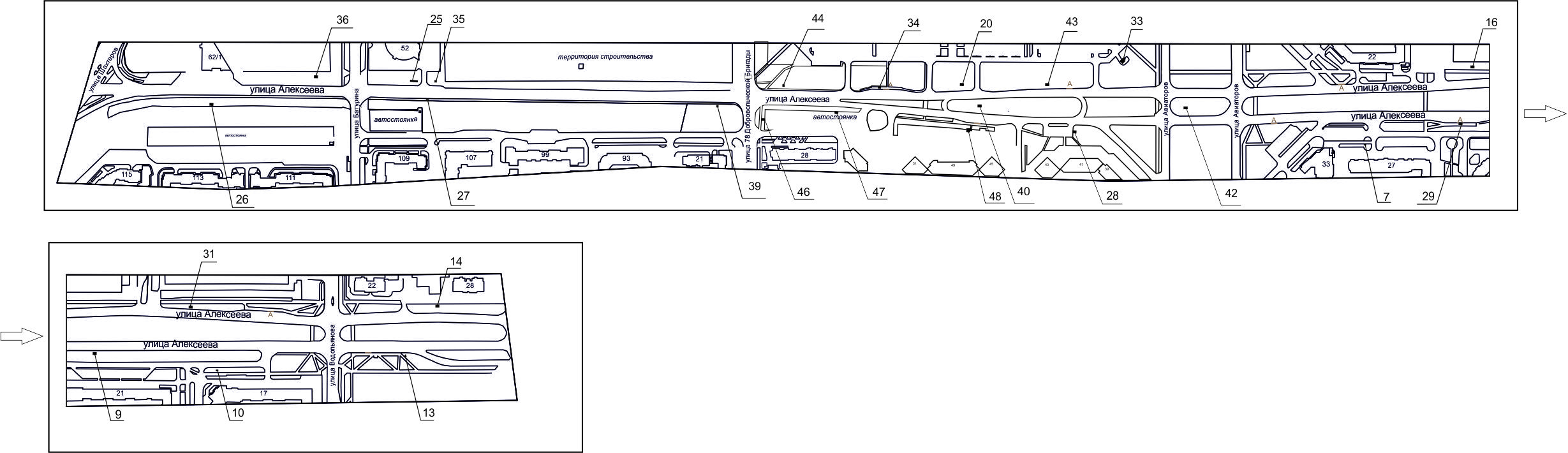 ПримечаниеСведения о рекламных местах указываются в паспортах рекламных мест.».Номер на схемеАдрес рекламного местаТип конструкции7ул. Алексеева, 27, 1-я конструкциящитовая конструкция с размером информационного поля 1,2 м х 1,8 м (пилон)9ул. Алексеева, 21щитовая конструкция с размером информационного поля 6,0 м x 3,0 м (щит) либо щитовая конструкция с размером информационного поля 6,0 м x 3,2 м с автоматической сменой изображения (призматрон)10ул. Алексеева, 17щитовая конструкция с размером информационного поля 1,2 м х 1,8 м (пилон)13ул. Алексеева, на противоположной стороне дороги от дома по ул. Водопьянова, 22тумба (пиллар) с размером информационного поля 1,4 м х 3,0 м, 0,85 м х 3,0 м14ул. Алексеева, между домами № 28 и № 22 по ул. Водопьяноващитовая конструкция с размером информационного поля 6,0 м x 3,0 м (щит) либо щитовая конструкция с размером информационного поля 6,0 м x 3,2 м с автоматической сменой изображения (призматрон)16ул. Алексеева, 20ащитовая конструкция с размером информационного поля 6,0 м x 3,0 м (щит) либо щитовая конструкция с размером информационного поля 6,0 м x 3,2 м с автоматической сменой изображения (призматрон)20ул. Алексеева, напротив ТРЦ «Планета» по ул. 9 Мая, 77Светодиодный (электронный) экран с информационным полем размером 5,76 м х 2,88 м на железобетонном фундаменте, односторонний или двусторонний.Внешние габариты рекламной панели составляют не более 6,46 м x 3,93 м.Высота опоры от 4,5 м до 7,0 м, устанавливается под прямым углом к нижнему краю каркаса рекламной конструкции, может размещаться несимметрично относительно информационного поля со сдвигом в сторону проезжей части либо от нее.Опора выполняется из профиля прямоугольного или квадратного сечения размером не более 0,35 м х 0,35 м или круглой трубы диаметром до 0,325 м. 25ул. Алексеева, 52рекламная конструкция, выполненная по индивидуальному проекту26ул. Алексеева, 113щитовая конструкция с размером информационного поля 6,0 м x 3,0 м (щит) либо щитовая конструкция с размером информационного поля 6,0 м x 3,2 м с автоматической сменой изображения (призматрон)27ул. Алексеева, 109, остановка общественного транспортарекламная конструкция в составе остановочного пункта движения общественного транспорта с размером информационного поля 1,2 м х 1,8 м28ул. Алексеева, между домами № 43 и № 39щитовая конструкция с размером информационного поля 6,0 м x 3,0 м (щит) либо щитовая конструкция с размером информационного поля 6,0 м x 3,2 м с автоматической сменой изображения (призматрон)29ул. Алексеева, 27, остановка общественного транспорта "Водолей (ул. Алексеева)"рекламная конструкция в составе остановочного пункта движения общественного транспорта с размером информационного поля 1,2 м х 1,8 м31ул. Алексеева, 10а, стр. 1щитовая конструкция с размером информационного поля 6,0 м x 3,0 м (щит) либо щитовая конструкция с размером информационного поля 6,0 м x 3,2 м с автоматической сменой изображения (призматрон)33ул. Алексеева, пересечение с ул. Авиатороврекламная конструкция, выполненная по индивидуальному проекту34ул. Алексеева, напротив здания по ул. 9 Мая, 77, стр. 1, остановка общественного транспорта "Улица Алексеева"рекламная конструкция в составе остановочного пункта движения общественного транспорта с размером информационного поля 1,2 м х 1,8 м35ул. Алексеева, 52, до въезда к зданиюрекламная конструкция, выполненная по индивидуальному проекту36ул. Алексеева, 62, остановка общественного транспортарекламная конструкция в составе остановочного пункта движения общественного транспорта с размером информационного поля 1,2 м х 1,8 м39ул. Алексеева, напротив дома по ул. 78 Добровольческой Бригады, 21указатель городской системы ориентирования с размерами информационного поля – по длине от 0,835 м до 1,2 м, по высоте от 0,265 м до 1,8 м40ул. Алексеева, 45, на разделительной полосещит (билборд) 6,0 м x 3,0 м либо призматрон 6,0 м x 3,2 м Отдельно стоящая на земле рекламная конструкция, состоящая из фундамента, каркаса, информационного поля.Внешние габариты рекламной конструкции не более 6,4 м х 3,4 м (щит), внешние габариты рекламной конструкции не более 6,4 м х 3,6 м (призматрон).Высота опоры 4,5 – 7,0 метров. Фундамент должен быть заглублен на 15 - 20 см ниже уровня грунта с последующим восстановлением газона на нем. Фундамент опоры не должен выступать над уровнем земли более чем на 5 см. Допускается размещение выступающих более чем на 5 см фундаментов опор на тротуаре при наличии бортового камня или дорожных ограждений.42ул. Алексеева, пересечение с ул. Авиаторов, на разделительной полосеэлектронное табло с размером информационного поля 5,76 м х 2,88 м43ул. Алексеева, 43, на противоположной стороне дороги, напротив ТРЦ «Планета»электронное табло с размером информационного поля 5,76 м х 2,88 м44ул. Алексеева, пересечение с ул. 78 Добровольческой Бригады, со стороны ТРЦ «Планета»указатель городской системы ориентирования с размерами информационного поля – по длине от 0,835 м до 1,2 м, по высоте от 0,265 м до 1,8 м46ул. Алексеева, с западной стороны  дома по ул. 78 Добровольческой бригады, 28щитовая конструкция с размером информационного поля 6,0 x 3,0 м (щит) либо щитовая конструкция с размером информационного поля 6,0 x 3,2 м с автоматической              сменой изображения (призматрон), на железобетонном фундаменте, двусторонняя;внешние габариты рекламной панели составляют не более 6,4 x 3,4 м;высота опоры от 4,5 до 7,0 м, устанавливается под прямым углом к нижнему краю каркаса рекламной конструкции, может размещаться несимметрично относительно информационного поля со сдвигом в сторону проезжей части либо от нее;опора выполняется из профиля прямоугольного или квадратного сечения размером не более 0,35 х 0,35 м или круглой трубы диаметром до 0,325 м47ул. Алексеева, напротив дома по ул. 78 Добровольческой бригады, 28щитовая конструкция с размером информационного поля 6,0 x 3,0 м (щит) либо щитовая конструкция с размером информационного поля 6,0 x 3,2 м с автоматической              сменой изображения (призматрон), на железобетонном фундаменте, двусторонняя;внешние габариты рекламной панели составляют не более 6,4 x 3,4 м;высота опоры от 4,5 до 7,0 м, устанавливается под прямым углом к нижнему краю каркаса рекламной конструкции, может размещаться несимметрично относительно информационного поля со сдвигом в сторону проезжей части либо от нее;опора выполняется из профиля прямоугольного или квадратного сечения размером не более 0,35 х 0,35 м или круглой трубы диаметром до 0,325 м48ул. Алексеева, 49щитовая конструкция с информационным полем размером 12,0 x 4,0 м (суперборд) на железобетонном фундаменте, двусторонняя;высота опоры от 4,5 до 11,0 м, выполняется из круглой трубы, обеспечивающей необходимую прочность конструкции, устанавливается под прямым углом к нижнему краю каркаса рекламной конструкции;опора суперборда может размещаться несимметрично относительно информационного поля со сдвигом в сторону проезжей части либо от нее»